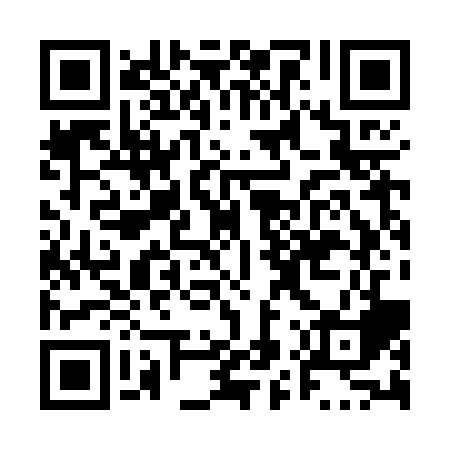 Ramadan times for Bernard, Saskatchewan, CanadaMon 11 Mar 2024 - Wed 10 Apr 2024High Latitude Method: Angle Based RulePrayer Calculation Method: Islamic Society of North AmericaAsar Calculation Method: HanafiPrayer times provided by https://www.salahtimes.comDateDayFajrSuhurSunriseDhuhrAsrIftarMaghribIsha11Mon5:595:597:291:185:137:087:088:3812Tue5:575:577:271:185:147:097:098:4013Wed5:555:557:251:185:167:117:118:4114Thu5:525:527:231:175:177:137:138:4315Fri5:505:507:211:175:187:147:148:4516Sat5:485:487:181:175:207:167:168:4717Sun5:455:457:161:165:217:187:188:4918Mon5:435:437:141:165:227:197:198:5019Tue5:405:407:121:165:247:217:218:5220Wed5:385:387:091:165:257:227:228:5421Thu5:365:367:071:155:267:247:248:5622Fri5:335:337:051:155:277:267:268:5823Sat5:315:317:031:155:297:277:279:0024Sun5:285:287:011:145:307:297:299:0225Mon5:265:266:581:145:317:317:319:0326Tue5:235:236:561:145:327:327:329:0527Wed5:215:216:541:135:347:347:349:0728Thu5:185:186:521:135:357:367:369:0929Fri5:165:166:491:135:367:377:379:1130Sat5:135:136:471:125:377:397:399:1331Sun5:115:116:451:125:397:407:409:151Mon5:085:086:431:125:407:427:429:172Tue5:055:056:401:125:417:447:449:193Wed5:035:036:381:115:427:457:459:214Thu5:005:006:361:115:437:477:479:235Fri4:584:586:341:115:447:497:499:256Sat4:554:556:321:105:467:507:509:277Sun4:524:526:301:105:477:527:529:298Mon4:504:506:271:105:487:537:539:319Tue4:474:476:251:105:497:557:559:3410Wed4:444:446:231:095:507:577:579:36